BOARD OF ASSESSORSMINUTES OF MEETINGJanuary 9, 2023 @ 4:00 PMMembers Present: Nancy Herholz, Robert Ortiz & Pam Woodbury Principal Assessor, Linda LeBlanc Meeting called to order @ 4:00 pmOur next Board Meeting will be held on Monday, February 13th @ 4:00 pmThe Board voted to approve the minutes for December 12, 2022				Vote (3-0)Real Estate:										Vote (3-0)The Board voted to approve December’s monthly list of exemptions for FY23                      $94,516.36Motor Vehicle:										 Vote (3-0)The Board voted to approve 9 abatement applications 					   The Board voted to approve December’s monthly list of abatements for 2022		 $480.53The Board voted to deny one abatement application					 Boat Excise:										  Vote (3-0)The Board voted to approve December’s monthly list of Boat Excise abatements		  $15.00Old Business & New Business:The Board reviewed and discussed the budget for FY24The meeting was adjourned at 4:55 pm following the executive session.EXECUTIVE SESSION:At 4:25 pm a motion was made to convene in executive session to discuss private information contained in Applications for Statutory Exemptions (Ch 59 § 60) (a) Purpose 7 To comply with, or act under the authority of, any general or special law or federal grant-in-aid requirements, citing the statutory right to to discuss Applications for Statutory Exemptions (Ch 59 § 60), Chapterland applications (Chapter 61 § 1 & 2, 61A § 6 & 61B §3), and Real Estate abatement applications (Chapter 59 § 59).Real Estate Exemptions:								  Votes (3-0)The Board voted to approve the following 22a Veterans exemption applications for FY23 in the amount of $400;U22/82  Thomas HebertReal Estate Abatements;The Board discussed and voted to deny the following abatement FY23 application;U15/46-1  David DurginChapterland:The Board signed the notice of late application for the following FY23 application; R28/9-18 Viola BernardThe Board voted to approve the forest management plan and sign the certification for the following;R10/23  Kim & David Bercume, Trustees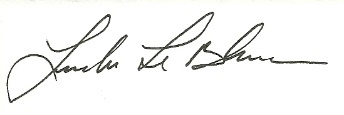 Linda LeBlanc, MAA